Nemzeti Egészségbiztosítási Alapkezelő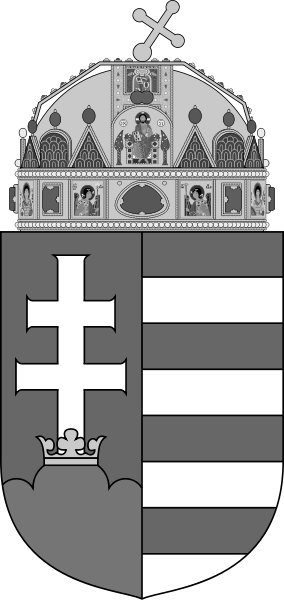 KÉRELEMa Magyarországon szakmailag elfogadott, de a finanszírozásba még be nem fogadott eljárás, a befogadott egészségügyi szolgáltatás befogadástól eltérő alkalmazása, illetve a biztosított által részleges, illetve kiegészítő térítési díj megfizetése mellett az egészségbiztosítás terhére igénybe vehető egészségügyi szolgáltatás egyedi méltányossági támogatásához Alulírott  azzal a kéréssel fordulok a NEAK-hoz, hogy a fentebb kérelmezett egészségügyi szolgáltatás Egészségbiztosítási Alap terhére méltányosságból történő finanszírozását/támogatását engedélyezni szíveskedjenek.Kelt: , aláírás (biztosított, illetve a biztosított képviselője)Kötelező mellékletek:Biztosított neve:Biztosított neve:TAJ száma: Születési helye és ideje:Lakcíme, levelezési címe:Lakcíme, levelezési címe:Anyja neve: Elérhetősége (telefon/mobiltelefon/e-mail):Elérhetősége (telefon/mobiltelefon/e-mail):Törvényes képviselő (gondnok) neve:Törvényes képviselő (gondnok) címe/elérhetősége: (ha nem azonos a beteg/gondnokolt lakcímével):Törvényes képviselő (gondnok) címe/elérhetősége: (ha nem azonos a beteg/gondnokolt lakcímével):A kérelem tárgya, indoka:A kérelem tárgya, indoka:A kérelem tárgya, indoka:Az ellátást végző egészségügyi szolgáltató megnevezése, címe, a kezelő orvos neve, pecsétszáma:, Az ellátást végző egészségügyi szolgáltató megnevezése, címe, a kezelő orvos neve, pecsétszáma:, Az ellátást végző egészségügyi szolgáltató megnevezése, címe, a kezelő orvos neve, pecsétszáma:, 1.Az ellátás szakmai indokoltságát alátámasztó - onkológiai kérelem esetében az ECOG státuszt is feltüntető-, az ellátást (vizsgálat, kezelés, eljárás, beavatkozás)/eszközt indokló onko-team szakvéleményt is tartalmazó hiteles (orvosok aláírásával és pecsétjeivel ellátott) egészségügyi dokumentáció (kórtörténeti összefoglaló, zárójelentés, beavatkozást igazoló orvosi iratok stb.), amely tartalmazza a kérelmezett ellátás/eszköz pontos megnevezését, az azt indokló BNO kódot. 2.A Magyarországon szakmailag elfogadott, de a finanszírozásba még be nem fogadott eljárásra vonatkozó kérelem esetén a magyarországi szakmai elfogadottságot igazoló dokumentum.3.Az ellátást végző egészségügyi szolgáltató nyilatkozata a beavatkozás elvégzésének, illetve az orvos-szakmai szempontból indokolt ellátás vállalásáról azzal, hogy kerüljön feltüntetésre az ellátást végző egészségügyi szolgáltató megnevezése, címe, NEAK kódja, a munkahely szervezeti egységének kódja.4.Igazolás a beavatkozás várható költségéről (árajánlat).5.Implantátum vagy egyéb speciális eszköz esetén a magyarországi forgalmazó árajánlata.